Agilitas Sports Ltd - Child Protection PolicyAgilitas Sports Ltd has a moral and legal obligation to ensure that young people participating in their sport and PE can do so in a safe environment. All coaches and volunteers must ensure that they give the highest standard of care and act in accordance with the Agilitas Sports child protection policy.Agilitas Sports Ltd will ensure that it provides quality opportunities for young people:• The welfare of the child is paramount• All children and vulnerable adults whatever their age, culture, disability, gender, language, racial origin, religious beliefs and/or sexual identity, have the right to be protected from abuse• All suspicions and allegations of abuse will be taken seriously and responded to appropriately• It is not the responsibility of any coach or volunteer at Agilitas Sports to decide whether or not abuse has taken place. However, it is their responsibility to act on concerns and allegations by referring them to Rupert Gibson and the Child Protection lead at the school concerned (usually the Head Teacher).Recruitment of coaches and volunteersAll adults involved in the club in either a paid or unpaid capacity will be subject to a number of checks to ensure their suitability of working with children. All coaches will be required to:Undertake a DBS checkMaintain their DBS subscription serviceAttend training including First Aid and Safeguarding ChildrenBecome suitably qualified as a coach or produce certificates if already qualified as a coachProvide two references with their job application, one of whom to be the current employerIt is recommended that coaches take out additional personal insurance through NGB or Sports Coach UK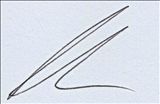 Signed on behalf of Agilitas Sports: 	Name and position in club:	DirectorDate: 1/4/15